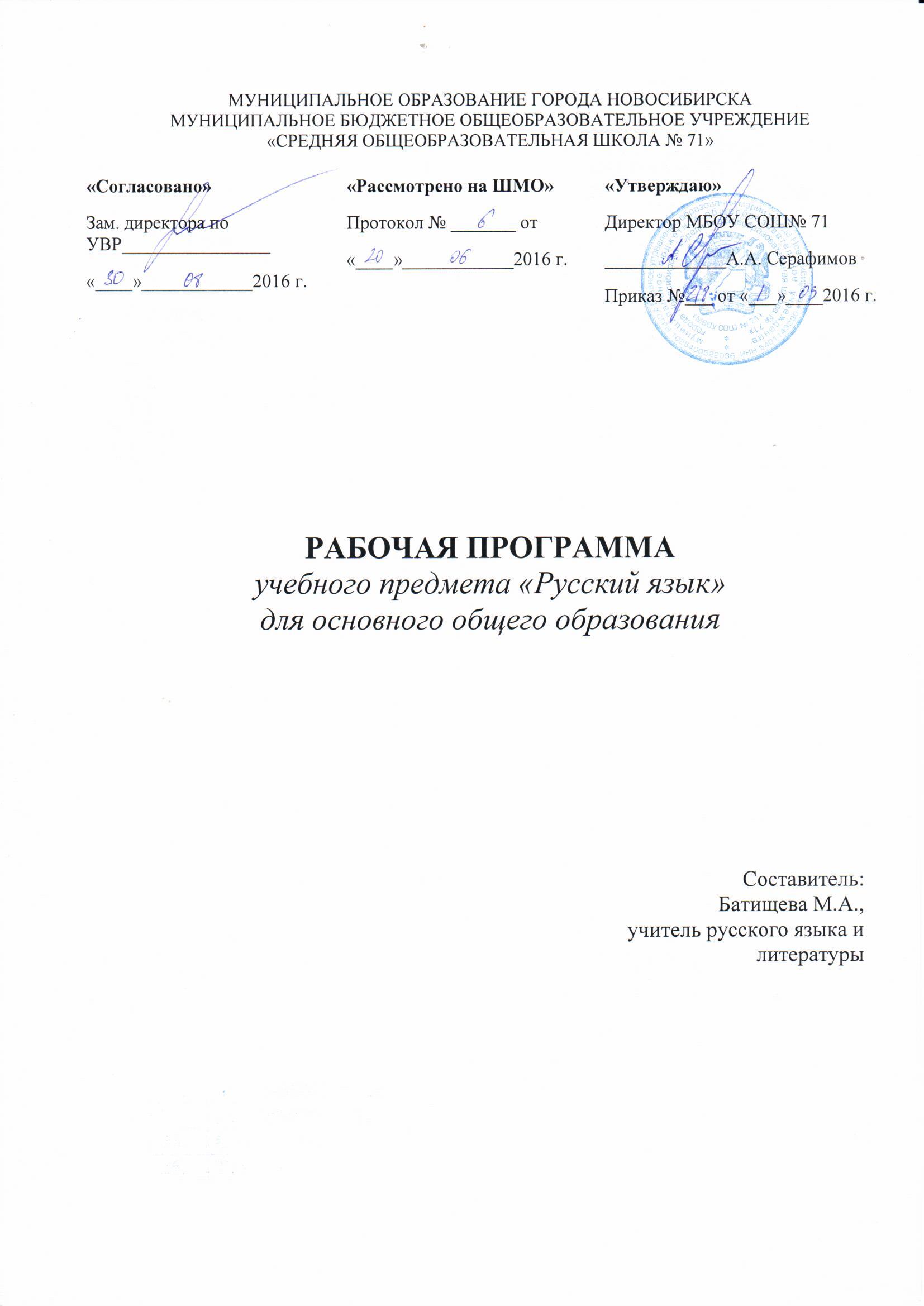 МУНИЦИПАЛЬНОЕ ОБРАЗОВАНИЕ ГОРОДА НОВОСИБИРСКАМУНИЦИПАЛЬНОЕ БЮДЖЕТНОЕ ОБЩЕОБРАЗОВАТЕЛЬНОЕ УЧРЕЖДЕНИЕ«СРЕДНЯЯ ОБЩЕОБРАЗОВАТЕЛЬНАЯ ШКОЛА № 71»РАБОЧАЯ ПРОГРАММАучебного предмета «Русский язык»для основного общего образованияСоставитель:Батищева М.А., учитель русского языка и литературыНормативная база для программ по ФГОСФедеральный закон Российской Федерации от 29 декабря 2012 г. N 273-ФЗ "Об образовании в Российской Федерации".Федеральный государственный образовательный стандарт основного общего образования, утвержденный приказом Министерства образования и науки РФ от 17 декабря 2010 № 1897 Примерная программа по учебному предмету  «Русский язык». Основная образовательная программа основного общего образования образовательного МБОУ СОШ № 71.Федеральный перечень учебников, рекомендованных (допущенных) Министерством образования и науки РФ к использованию в образовательном процессе в общеобразовательных школах.   Приказ Министерства образования и науки РФ от 31 декабря 2015 года №1577 «О внесении изменений в Федеральный государственный образовательный стандарт основного общего образования, утвержденный приказом Министерства образования и науки РФ от 17 декабря 2010 г. № 1577»Личностные результаты освоения основной образовательной программы:1. Российская гражданская идентичность (патриотизм, уважение к Отечеству, к прошлому и настоящему многонационального народа России,  чувство ответственности и долга перед Родиной, идентификация себя в качестве гражданина России, субъективная значимость использования русского языка и языков народов России, осознание и ощущение личностной сопричастности судьбе российского народа). Осознание этнической принадлежности, знание истории, языка, культуры своего народа, своего края, основ культурного наследия народов России и человечества (идентичность человека с российской многонациональной культурой, сопричастность истории народов и государств, находившихся на территории современной России); интериоризация гуманистических, демократических и традиционных ценностей многонационального российского общества. Осознанное, уважительное и доброжелательное отношение к истории, культуре, религии, традициям, языкам, ценностям народов России и народов мира.2. Готовность и способность обучающихся к саморазвитию и самообразованию на основе мотивации к обучению и познанию; готовность и способность осознанному выбору и построению дальнейшей индивидуальной траектории образования на базе ориентировки в мире профессий и профессиональных предпочтений, с учетом устойчивых познавательных интересов.3. Развитое моральное сознание и компетентность в решении моральных проблем на основе личностного выбора, формирование нравственных чувств и нравственного поведения, осознанного и ответственного отношения к собственным поступкам (способность к нравственному самосовершенствованию; веротерпимость, уважительное отношение к религиозным чувствам, взглядам людей или их отсутствию; знание основных норм морали, нравственных, духовных идеалов, хранимых в культурных традициях народов России, готовность на их основе к сознательному самоограничению в поступках, поведении, расточительном потребительстве; сформированность представлений об основах светской этики, культуры традиционных религий, их роли в развитии культуры и истории России и человечества, в становлении гражданского общества и российской государственности; понимание значения нравственности, веры и религии в жизни человека, семьи и общества). Сформированность ответственного отношения к учению; уважительного отношения к труду, наличие опыта участия в социально значимом труде. Осознание значения семьи в жизни человека и общества, принятие ценности семейной жизни, уважительное и заботливое отношение к членам своей семьи.4. Сформированность целостного мировоззрения, соответствующего современному уровню развития науки и общественной практики, учитывающего социальное, культурное, языковое, духовное многообразие современного мира.5. Осознанное, уважительное и доброжелательное отношение к другому человеку, его мнению, мировоззрению, культуре, языку, вере, гражданской позиции. Готовность и способность вести диалог с другими людьми и достигать в нем взаимопонимания (идентификация себя как полноправного субъекта общения, готовность к конструированию образа партнера по диалогу, готовность к конструированию образа допустимых способов диалога, готовность к конструированию процесса диалога как конвенционирования интересов, процедур, готовность и способность к ведению переговоров). 6. Освоенность социальных норм, правил поведения, ролей и форм социальной жизни в группах и сообществах. 7. Развитость эстетического сознания через освоение художественного наследия народов России и мира, творческой деятельности эстетического характера (способность понимать художественные произведения, отражающие разные этнокультурные традиции; сформированность основ художественной культуры обучающихся как части их общей духовной культуры, как особого способа познания жизни и средства организации общения; эстетическое, эмоционально-ценностное видение окружающего мира; способность к эмоционально-ценностному освоению мира, самовыражению и ориентации в художественном и нравственном пространстве культуры; уважение к истории культуры своего Отечества, выраженной в том числе в понимании красоты человека; потребность в общении с художественными произведениями, сформированность активного отношения к традициям художественной культуры как смысловой, эстетической и личностно-значимой ценности).8. Сформированность основ экологической культуры, соответствующей современному уровню экологического мышления. Метапредметные результаты освоения ООП.Метапредметные результаты включают освоенные обучающимися межпредметные понятия и универсальные учебные действия (регулятивные, познавательные,    коммуникативные).Межпредметные понятия    Условием формирования межпредметных понятий, например таких как система, факт, закономерность, феномен, анализ, синтез является овладение обучающимися основами читательской компетенции, приобретение навыков работы с информацией, участие  в проектной деятельности.     В основной школе на всех предметах будет продолжена работа по формированию и развитию основ читательской компетенции. Обучающиеся овладеют чтением как средством осуществления своих дальнейших планов: продолжения образования и самообразования, осознанного планирования своего актуального и перспективного круга чтения, в том числе досугового, подготовки к трудовой и социальной деятельности. У выпускников будет сформирована потребность в систематическом чтении как средстве познания мира и себя в этом мире, гармонизации отношений человека и общества, создании образа «потребного будущего».При изучении учебных предметов обучающиеся усовершенствуют приобретённые на первом уровне навыки работы с информацией и пополнят их. Они смогут работать с текстами, преобразовывать и интерпретировать содержащуюся в них информацию, в том числе:• систематизировать, сопоставлять, анализировать, обобщать и интерпретировать информацию, содержащуюся в готовых информационных объектах;• выделять главную и избыточную информацию, выполнять смысловое свёртывание выделенных фактов, мыслей; представлять информацию в сжатой словесной форме (в виде плана или тезисов) и в наглядно-символической форме (в виде таблиц, графических схем и диаграмм, карт понятий — концептуальных диаграмм, опорных конспектов);• заполнять и дополнять таблицы, схемы, диаграммы, тексты.В ходе изучения всех учебных предметов обучающиеся приобретут опыт проектной деятельности как особой формы учебной работы, способствующей воспитанию самостоятельности, инициативности, ответственности, повышению мотивации и эффективности учебной деятельности; в ходе реализации исходного замысла на практическом уровне овладеют умением выбирать адекватные стоящей задаче средства, принимать решения, в том числе и в ситуациях неопределённости. Они получат возможность развить способность к разработке нескольких вариантов решений, к поиску нестандартных решений, поиску и осуществлению наиболее приемлемого решения.Перечень ключевых межпредметных понятий определяется в ходе разработки основной образовательной программы основного общего образования образовательной организации в зависимости от материально-технического оснащения, кадрового потенциала, используемых методов работы и образовательных технологий.В соответствии ФГОС ООО выделяются три группы универсальных учебных действий: регулятивные, познавательные, коммуникативные.Регулятивные УУДУмение самостоятельно определять цели обучения, ставить и формулировать новые задачи в учебе и познавательной деятельности, развивать мотивы и интересы своей познавательной деятельности. Обучающийся сможет:анализировать существующие и планировать будущие образовательные результаты;идентифицировать собственные проблемы и определять главную проблему;выдвигать версии решения проблемы, формулировать гипотезы, предвосхищать конечный результат;ставить цель деятельности на основе определенной проблемы и существующих возможностей;формулировать учебные задачи как шаги достижения поставленной цели деятельности;обосновывать целевые ориентиры и приоритеты ссылками на ценности, указывая и обосновывая логическую последовательность шагов.Умение самостоятельно планировать пути достижения целей, в том числе альтернативные, осознанно выбирать наиболее эффективные способы решения учебных и познавательных задач. Обучающийся сможет:определять необходимые действие(я) в соответствии с учебной и познавательной задачей и составлять алгоритм их выполнения;обосновывать и осуществлять выбор наиболее эффективных способов решения учебных и познавательных задач;определять/находить, в том числе из предложенных вариантов, условия для выполнения учебной и познавательной задачи;выстраивать жизненные планы на краткосрочное будущее (заявлять целевые ориентиры, ставить адекватные им задачи и предлагать действия, указывая и обосновывая логическую последовательность шагов);выбирать из предложенных вариантов и самостоятельно искать средства/ресурсы для решения задачи/достижения цели;составлять план решения проблемы (выполнения проекта, проведения исследования);определять потенциальные затруднения при решении учебной и познавательной задачи и находить средства для их устранения;описывать свой опыт, оформляя его для передачи другим людям в виде технологии решения практических задач определенного класса;планировать и корректировать свою индивидуальную образовательную траекторию.Умение соотносить свои действия с планируемыми результатами, осуществлять контроль своей деятельности в процессе достижения результата, определять способы действий в рамках предложенных условий и требований, корректировать свои действия в соответствии с изменяющейся ситуацией. Обучающийся сможет:определять совместно с педагогом и сверстниками критерии планируемых результатов и критерии оценки своей учебной деятельности;систематизировать (в том числе выбирать приоритетные) критерии планируемых результатов и оценки своей деятельности;отбирать инструменты для оценивания своей деятельности, осуществлять самоконтроль своей деятельности в рамках предложенных условий и требований;оценивать свою деятельность, аргументируя причины достижения или отсутствия планируемого результата;находить достаточные средства для выполнения учебных действий в изменяющейся ситуации и/или при отсутствии планируемого результата;работая по своему плану, вносить коррективы в текущую деятельность на основе анализа изменений ситуации для получения запланированных характеристик продукта/результата;устанавливать связь между полученными характеристиками продукта и характеристиками процесса деятельности и по завершении деятельности предлагать изменение характеристик процесса для получения улучшенных характеристик продукта;сверять свои действия с целью и, при необходимости, исправлять ошибки самостоятельно.Умение оценивать правильность выполнения учебной задачи, собственные возможности ее решения. Обучающийся сможет:определять критерии правильности (корректности) выполнения учебной задачи;анализировать и обосновывать применение соответствующего инструментария для выполнения учебной задачи;свободно пользоваться выработанными критериями оценки и самооценки, исходя из цели и имеющихся средств, различая результат и способы действий;оценивать продукт своей деятельности по заданным и/или самостоятельно определенным критериям в соответствии с целью деятельности;обосновывать достижимость цели выбранным способом на основе оценки своих внутренних ресурсов и доступных внешних ресурсов;фиксировать и анализировать динамику собственных образовательных результатов.Владение основами самоконтроля, самооценки, принятия решений и осуществления осознанного выбора в учебной и познавательной. Обучающийся сможет:наблюдать и анализировать собственную учебную и познавательную деятельность и деятельность других обучающихся в процессе взаимопроверки;соотносить реальные и планируемые результаты индивидуальной образовательной деятельности и делать выводы;принимать решение в учебной ситуации и нести за него ответственность;самостоятельно определять причины своего успеха или неуспеха и находить способы выхода из ситуации неуспеха;ретроспективно определять, какие действия по решению учебной задачи или параметры этих действий привели к получению имеющегося продукта учебной деятельности;демонстрировать приемы регуляции психофизиологических/ эмоциональных состояний для достижения эффекта успокоения (устранения эмоциональной напряженности), эффекта восстановления (ослабления проявлений утомления), эффекта активизации (повышения психофизиологической реактивности).Познавательные УУДУмение определять понятия, создавать обобщения, устанавливать аналогии, классифицировать, самостоятельно выбирать основания и критерии для классификации, устанавливать причинно-следственные связи, строить логическое рассуждение, умозаключение (индуктивное, дедуктивное, по аналогии) и делать выводы. Обучающийся сможет:подбирать слова, соподчиненные ключевому слову, определяющие его признаки и свойства;выстраивать логическую цепочку, состоящую из ключевого слова и соподчиненных ему слов;выделять общий признак двух или нескольких предметов или явлений и объяснять их сходство;объединять предметы и явления в группы по определенным признакам, сравнивать, классифицировать и обобщать факты и явления;выделять явление из общего ряда других явлений;определять обстоятельства, которые предшествовали возникновению связи между явлениями, из этих обстоятельств выделять определяющие, способные быть причиной данного явления, выявлять причины и следствия явлений;строить рассуждение от общих закономерностей к частным явлениям и от частных явлений к общим закономерностям;строить рассуждение на основе сравнения предметов и явлений, выделяя при этом общие признаки;излагать полученную информацию, интерпретируя ее в контексте решаемой задачи;самостоятельно указывать на информацию, нуждающуюся в проверке, предлагать и применять способ проверки достоверности информации;вербализовать эмоциональное впечатление, оказанное на него источником;объяснять явления, процессы, связи и отношения, выявляемые в ходе познавательной и исследовательской деятельности (приводить объяснение с изменением формы представления; объяснять, детализируя или обобщая; объяснять с заданной точки зрения);выявлять и называть причины события, явления, в том числе возможные /наиболее вероятные причины, возможные последствия заданной причины, самостоятельно осуществляя причинно-следственный анализ;делать вывод на основе критического анализа разных точек зрения, подтверждать вывод собственной аргументацией или самостоятельно полученными данными.Умение создавать, применять и преобразовывать знаки и символы, модели и схемы для решения учебных и познавательных задач. Обучающийся сможет:обозначать символом и знаком предмет и/или явление;определять логические связи между предметами и/или явлениями, обозначать данные логические связи с помощью знаков в схеме;создавать абстрактный или реальный образ предмета и/или явления;строить модель/схему на основе условий задачи и/или способа ее решения;создавать вербальные, вещественные и информационные модели с выделением существенных характеристик объекта для определения способа решения задачи в соответствии с ситуацией;преобразовывать модели с целью выявления общих законов, определяющих данную предметную область;переводить сложную по составу (многоаспектную) информацию из графического или формализованного (символьного) представления в текстовое, и наоборот;строить схему, алгоритм действия, исправлять или восстанавливать неизвестный ранее алгоритм на основе имеющегося знания об объекте, к которому применяется алгоритм;строить доказательство: прямое, косвенное, от противного;анализировать/рефлексировать опыт разработки и реализации учебного проекта, исследования (теоретического, эмпирического) на основе предложенной проблемной ситуации, поставленной цели и/или заданных критериев оценки продукта/результата.Смысловое чтение. Обучающийся сможет:находить в тексте требуемую информацию (в соответствии с целями своей деятельности);ориентироваться в содержании текста, понимать целостный смысл текста, структурировать текст;устанавливать взаимосвязь описанных в тексте событий, явлений, процессов;резюмировать главную идею текста;преобразовывать текст, «переводя» его в другую модальность, интерпретировать текст (художественный и нехудожественный – учебный, научно-популярный, информационный, текст non-fiction);критически оценивать содержание и форму текста.Формирование и развитие экологического мышления, умение применять его в познавательной, коммуникативной, социальной практике и профессиональной ориентации. Обучающийся сможет:определять свое отношение к природной среде;анализировать влияние экологических факторов на среду обитания живых организмов;проводить причинный и вероятностный анализ экологических ситуаций;прогнозировать изменения ситуации при смене действия одного фактора на действие другого фактора;распространять экологические знания и участвовать в практических делах по защите окружающей среды;выражать свое отношение к природе через рисунки, сочинения, модели, проектные работы.10. Развитие мотивации к овладению культурой активного использования словарей и других поисковых систем. Обучающийся сможет:определять необходимые ключевые поисковые слова и запросы;осуществлять взаимодействие с электронными поисковыми системами, словарями;формировать множественную выборку из поисковых источников для объективизации результатов поиска;соотносить полученные результаты поиска со своей деятельностью.Коммуникативные УУДУмение организовывать учебное сотрудничество и совместную деятельность с учителем и сверстниками; работать индивидуально и в группе: находить общее решение и разрешать конфликты на основе согласования позиций и учета интересов; формулировать, аргументировать и отстаивать свое мнение. Обучающийся сможет:определять возможные роли в совместной деятельности;играть определенную роль в совместной деятельности;принимать позицию собеседника, понимая позицию другого, различать в его речи: мнение (точку зрения), доказательство (аргументы), факты; гипотезы, аксиомы, теории;определять свои действия и действия партнера, которые способствовали или препятствовали продуктивной коммуникации;строить позитивные отношения в процессе учебной и познавательной деятельности;корректно и аргументированно отстаивать свою точку зрения, в дискуссии уметь выдвигать контраргументы, перефразировать свою мысль (владение механизмом эквивалентных замен);критически относиться к собственному мнению, с достоинством признавать ошибочность своего мнения (если оно таково) и корректировать его;предлагать альтернативное решение в конфликтной ситуации;выделять общую точку зрения в дискуссии;договариваться о правилах и вопросах для обсуждения в соответствии с поставленной перед группой задачей;организовывать учебное взаимодействие в группе (определять общие цели, распределять роли, договариваться друг с другом и т. д.);устранять в рамках диалога разрывы в коммуникации, обусловленные непониманием/неприятием со стороны собеседника задачи, формы или содержания диалога.Умение осознанно использовать речевые средства в соответствии с задачей коммуникации для выражения своих чувств, мыслей и потребностей для планирования и регуляции своей деятельности; владение устной и письменной речью, монологической контекстной речью. Обучающийся сможет:определять задачу коммуникации и в соответствии с ней отбирать речевые средства;отбирать и использовать речевые средства в процессе коммуникации с другими людьми (диалог в паре, в малой группе и т. д.);представлять в устной или письменной форме развернутый план собственной деятельности;соблюдать нормы публичной речи, регламент в монологе и дискуссии в соответствии с коммуникативной задачей;высказывать и обосновывать мнение (суждение) и запрашивать мнение партнера в рамках диалога;принимать решение в ходе диалога и согласовывать его с собеседником;создавать письменные «клишированные» и оригинальные тексты с использованием необходимых речевых средств;использовать вербальные средства (средства логической связи) для выделения смысловых блоков своего выступления;использовать невербальные средства или наглядные материалы, подготовленные/отобранные под руководством учителя;делать оценочный вывод о достижении цели коммуникации непосредственно после завершения коммуникативного контакта и обосновывать его.Формирование и развитие компетентности в области использования информационно-коммуникационных технологий (далее – ИКТ). Обучающийся сможет:целенаправленно искать и использовать информационные ресурсы, необходимые для решения учебных и практических задач с помощью средств ИКТ;выбирать, строить и использовать адекватную информационную модель для передачи своих мыслей средствами естественных и формальных языков в соответствии с условиями коммуникации;выделять информационный аспект задачи, оперировать данными, использовать модель решения задачи;использовать компьютерные технологии (включая выбор адекватных задаче инструментальных программно-аппаратных средств и сервисов) для решения информационных и коммуникационных учебных задач, в том числе: вычисление, написание писем, сочинений, докладов, рефератов, создание презентаций и др.;использовать информацию с учетом этических и правовых норм;создавать информационные ресурсы разного типа и для разных аудиторий, соблюдать информационную гигиену и правила информационной безопасности.Предметные результатыРусский язык1. Cовершенствование различных видов устной и письменной речевой деятельности (говорения и аудирования, чтения и письма, общения при помощи современных средств устной и письменной коммуникации): - создание устных монологических высказываний разной коммуникативной направленности в зависимости от целей, сферы и ситуации общения с соблюдением норм современного русского литературного языка и речевого этикета; умение различать монологическую, диалогическую и полилогическую речь, участие в диалоге и полилоге; - развитие навыков чтения на русском языке (изучающего, ознакомительного, просмотрового) и содержательной переработки прочитанного материала, в том числе умение выделять главную мысль текста, ключевые понятия, оценивать средства аргументации и выразительности; - овладение различными видами аудирования (с полным пониманием, с пониманием основного содержания, с выборочным извлечением информации); - понимание, интерпретация и комментирование текстов различных функционально-смысловых типов речи (повествование, описание, рассуждение) и функциональных разновидностей языка, осуществление информационной переработки текста, передача его смысла в устной и письменной форме, а также умение характеризовать его с точки зрения единства темы, смысловой цельности, последовательности изложения; - умение оценивать письменные и устные речевые высказывания с точки зрения их эффективности, понимать основные причины коммуникативных неудач и уметь объяснять их; оценивать собственную и чужую речь с точки зрения точного, уместного и выразительного словоупотребления; - выявление основных особенностей устной и письменной речи, разговорной и книжной речи; - умение создавать различные текстовые высказывания в соответствии с поставленной целью и сферой общения (аргументированный ответ на вопрос, изложение, сочинение, аннотация, план (включая тезисный план), заявление, информационный запрос и др.); 2) понимание определяющей роли языка в развитии интеллектуальных и творческих способностей личности в процессе образования и самообразования: - осознанное использование речевых средств для планирования и регуляции собственной речи; для выражения своих чувств, мыслей и коммуникативных потребностей; - соблюдение основных языковых норм в устной и письменной речи; - стремление расширить свою речевую практику, развивать культуру использования русского литературного языка, оценивать свои языковые умения и планировать их совершенствование и развитие; 3) использование коммуникативно-эстетических возможностей русского языка: - распознавание и характеристика основных видов выразительных средств фонетики, лексики и синтаксиса (звукопись; эпитет, метафора, развёрнутая и скрытая метафоры, гипербола, олицетворение, сравнение; сравнительный оборот; фразеологизм, синонимы, антонимы, омонимы) в речи; - уместное использование фразеологических оборотов в речи; - корректное и оправданное употребление междометий для выражения эмоций, этикетных формул; - использование в речи синонимичных имен прилагательных в роли эпитетов; 4) расширение и систематизация научных знаний о языке, его единицах и категориях; осознание взаимосвязи его уровней и единиц; освоение базовых понятий лингвистики: - идентификация самостоятельных (знаменательных) служебных частей речи и их форм по значению и основным грамматическим признакам; - распознавание существительных, прилагательных, местоимений, числительных, наречий разных разрядов и их морфологических признаков, умение различать слова категории состояния и наречия; - распознавание глаголов, причастий, деепричастий и их морфологических признаков; - распознавание предлогов, частиц и союзов разных разрядов, определение смысловых оттенков частиц; - распознавание междометий разных разрядов, определение грамматических особенностей междометий; 5) формирование навыков проведения различных видов анализа слова, синтаксического анализа словосочетания и предложения, а также многоаспектного анализа текста: - проведение фонетического, морфемного и словообразовательного (как взаимосвязанных этапов анализа структуры слова), лексического, морфологического анализа слова, анализа словообразовательных пар и словообразовательных цепочек слов; - проведение синтаксического анализа предложения, определение синтаксической роли самостоятельных частей речи в предложении; - анализ текста и распознавание основных признаков текста, умение выделять тему, основную мысль, ключевые слова, микротемы, разбивать текст на абзацы, знать композиционные элементы текста; - определение звукового состава слова, правильное деление на слоги, характеристика звуков слова; - определение лексического значения слова, значений многозначного слова, стилистической окраски слова, сферы употребления, подбор синонимов, антонимов; - деление слова на морфемы на основе смыслового, грамматического и словообразовательного анализа слова; - умение различать словообразовательные и формообразующие морфемы, способы словообразования; - проведение морфологического разбора самостоятельных и служебных частей речи; характеристика общего грамматического значения, морфологических признаков самостоятельных частей речи, определение их синтаксической функции; - опознавание основных единиц синтаксиса (словосочетание, предложение, текст); - умение выделять словосочетание в составе предложения, определение главного и зависимого слова в словосочетании, определение его вида; - определение вида предложения по цели высказывания и эмоциональной окраске; определение грамматической основы предложения; - распознавание распространённых и нераспространённых предложений, предложений осложнённой и неосложнённой структуры, полных и неполных; - распознавание второстепенных членов предложения, однородных членов предложения, обособленных членов предложения; обращений; вводных и вставных конструкций; - опознавание сложного предложения, типов сложного предложения, сложных предложений с различными видами связи, выделение средств синтаксической связи между частями сложного предложения; - определение функционально-смысловых типов речи, принадлежности текста к одному из них и к функциональной разновидности языка, а также создание текстов различного типа речи и соблюдения норм их построения; - определение видов связи, смысловых, лексических и грамматических средств связи предложений в тексте, а также уместность и целесообразность их использования; 6) обогащение активного и потенциального словарного запаса, расширение объема используемых в речи грамматических языковых средств для свободного выражения мыслей и чувств в соответствии с ситуацией и стилем общения: - умение использовать словари (в том числе - мультимедийные) при решении задач построения устного и письменного речевого высказывания, осуществлять эффективный и оперативный поиск на основе знаний о назначении различных видов словарей, их строения и способах конструирования информационных запросов; - пользование толковыми словарями для извлечения необходимой информации, прежде всего - для определения лексического значения (прямого и переносного) слова, принадлежности к его группе однозначных или многозначных слов, определения прямого и переносного значения, особенностей употребления; - пользование орфоэпическими, орфографическими словарями для определения нормативного написания и произношения слова; - использование фразеологических словарей для определения значения и особенностей употребления фразеологизмов; - использование морфемных, словообразовательных, этимологических словарей для морфемного и словообразовательного анализа слов; - использование словарей для подбора к словам синонимов, антонимов; 7) овладение основными нормами литературного языка (орфоэпическими, лексическими, грамматическими, орфографическими, пунктуационными, стилистическими), нормами речевого этикета; приобретение опыта использования языковых норм в речевой практике при создании устных и письменных высказываний; стремление к речевому самосовершенствованию, овладение основными стилистическими ресурсами лексики и фразеологии языка: - поиск орфограммы и применение правил написания слов с орфограммами; - освоение правил правописания служебных частей речи и умения применять их на письме; - применение правильного переноса слов; - применение правил постановки знаков препинания в конце предложения, в простом и в сложном предложениях, при прямой речи, цитировании, диалоге; - соблюдение основных орфоэпических правил современного русского литературного языка, определение места ударения в слове в соответствии с акцентологическими нормами; - выявление смыслового, стилистического различия синонимов, употребления их в речи с учётом значения, смыслового различия, стилистической окраски; - нормативное изменение форм существительных, прилагательных, местоимений, числительных, глаголов; - соблюдение грамматических норм, в том числе при согласовании и управлении, при употреблении несклоняемых имен существительных и аббревиатур, при употреблении предложений с деепричастным оборотом, употреблении местоимений для связи предложений и частей текста, конструировании предложений с союзами, соблюдение видовременной соотнесённости глаголов- сказуемых в связном тексте; 8) для слепых, слабовидящих обучающихся: формирование навыков письма на брайлевской печатной машинке; 9) для глухих, слабослышащих, позднооглохших обучающихся формирование и развитие основных видов речевой деятельности обучающихся - слухозрительного восприятия (с использованием слуховых аппаратов и (или) кохлеарных имплантов), говорения, чтения, письма; 10) для обучающихся с расстройствами аутистического спектра: - овладение основными стилистическими ресурсами лексики и фразеологии языка, основными нормами литературного языка, нормами речевого этикета; - приобретение опыта использования языковых норм в речевой и альтернативной коммуникативной практике при создании устных, письменных, альтернативных высказываний; - стремление к возможности выразить собственные мысли и чувства, обозначить собственную позицию; видение традиций и новаторства в произведениях; - восприятие художественной действительности как выражение мыслей автора о мире и человеке.Выпускник научится:владеть навыками работы с учебной книгой, словарями и другими информационными источниками, включая СМИ и ресурсы Интернета;владеть навыками различных видов чтения (изучающим, ознакомительным, просмотровым) и информационной переработки прочитанного материала;владеть различными видами аудирования (с полным пониманием, с пониманием основного содержания, с выборочным извлечением информации) и информационной переработки текстов различных функциональных разновидностей языка;адекватно понимать, интерпретировать и комментировать тексты различных функционально-смысловых типов речи (повествование, описание, рассуждение) и функциональных разновидностей языка;участвовать в диалогическом и полилогическом общении, создавать устные монологические высказывания разной коммуникативной направленности в зависимости от целей, сферы и ситуации общения с соблюдением норм современного русского литературного языка и речевого этикета;создавать и редактировать письменные тексты разных стилей и жанров с соблюдением норм современного русского литературного языка и речевого этикета;анализировать текст с точки зрения его темы, цели, основной мысли, основной и дополнительной информации, принадлежности к функционально-смысловому типу речи и функциональной разновидности языка;использовать знание алфавита при поиске информации;различать значимые и незначимые единицы языка;проводить фонетический и орфоэпический анализ слова;классифицировать и группировать звуки речи по заданным признакам, слова по заданным параметрам их звукового состава;членить слова на слоги и правильно их переносить;определять место ударного слога, наблюдать за перемещением ударения при изменении формы слова, употреблять в речи слова и их формы в соответствии с акцентологическими нормами;опознавать морфемы и членить слова на морфемы на основе смыслового, грамматического и словообразовательного анализа; характеризовать морфемный состав слова, уточнять лексическое значение слова с опорой на его морфемный состав;проводить морфемный и словообразовательный анализ слов;проводить лексический анализ слова;опознавать лексические средства выразительности и основные виды тропов (метафора, эпитет, сравнение, гипербола, олицетворение);опознавать самостоятельные части речи и их формы, а также служебные части речи и междометия;проводить морфологический анализ слова;применять знания и умения по морфемике и словообразованию при проведении морфологического анализа слов;опознавать основные единицы синтаксиса (словосочетание, предложение, текст);анализировать различные виды словосочетаний и предложений с точки зрения их структурно-смысловой организации и функциональных особенностей;находить грамматическую основу предложения;распознавать главные и второстепенные члены предложения;опознавать предложения простые и сложные, предложения осложненной структуры;проводить синтаксический анализ словосочетания и предложения;соблюдать основные языковые нормы в устной и письменной речи;опираться на фонетический, морфемный, словообразовательный и морфологический анализ в практике правописания ;опираться на грамматико-интонационный анализ при объяснении расстановки знаков препинания в предложении;использовать орфографические словари.Выпускник получит возможность научиться:анализировать речевые высказывания с точки зрения их соответствия ситуации общения и успешности в достижении прогнозируемого результата; понимать основные причины коммуникативных неудач и уметь объяснять их;оценивать собственную и чужую речь с точки зрения точного, уместного и выразительного словоупотребления;опознавать различные выразительные средства языка; писать конспект, отзыв, тезисы, рефераты, статьи, рецензии, доклады, интервью, очерки, доверенности, резюме и другие жанры;осознанно использовать речевые средства в соответствии с задачей коммуникации для выражения своих чувств, мыслей и потребностей; планирования и регуляции своей деятельности; участвовать в разных видах обсуждения, формулировать собственную позицию и аргументировать ее, привлекая сведения из жизненного и читательского опыта;характеризовать словообразовательные цепочки и словообразовательные гнезда;использовать этимологические данные для объяснения правописания и лексического значения слова;самостоятельно определять цели своего обучения, ставить и формулировать для себя новые задачи в учебе и познавательной деятельности, развивать мотивы и интересы своей познавательной деятельности;самостоятельно планировать пути достижения целей, в том числе альтернативные, осознанно выбирать наиболее эффективные способы решения учебных и познавательных задач.1. Планируемые результаты освоения учебного предмета «Русский язык»5 КЛАССПредметные результаты:проводить фонетический и орфоэпический анализ слова;классифицировать и группировать звуки речи по заданным признакам, слова по заданным параметрам их звукового состава;членить слова на слоги и правильно их переносить;определять место ударного слога, наблюдать за перемещением ударения при изменении формы слова, употреблять в речи слова и их формы в соответствии с акцентологическими нормами;использовать знание алфавита при поиске информации;распознавать главные и второстепенные члены предложения;опознавать предложения простые и сложные, предложения осложненной структуры;использовать орфографические словари.Выпускник получит возможность научиться:осознанно использовать речевые средства в соответствии с задачей коммуникации для выражения своих чувств, мыслей и потребностей; планирования и регуляции своей деятельности; использовать этимологические данные для объяснения правописания и лексического значения слова.6 КЛАССПредметные результатыопознавать морфемы и членить слова на морфемы на основе смыслового, грамматического и словообразовательного анализа; характеризовать морфемный состав слова, уточнять лексическое значение слова с опорой на его морфемный состав;проводить морфемный и словообразовательный анализ слов;проводить лексический анализ слова;различать значимые и незначимые единицы языка;находить грамматическую основу предложения;использовать орфографические словари.Выпускник получит возможность научиться:участвовать в разных видах обсуждения, формулировать собственную позицию и аргументировать ее, привлекая сведения из жизненного и читательского опыта;характеризовать словообразовательные цепочки и словообразовательные гнезда7 КЛАССПредметные результаты:владеть навыками работы с учебной книгой, словарями и другими информационными источниками, включая СМИ и ресурсы Интернета;владеть навыками различных видов чтения (изучающим, ознакомительным, просмотровым) и информационной переработки прочитанного материала;участвовать в диалогическом и полилогическом общении, создавать устные монологические высказывания разной коммуникативной направленности в зависимости от целей, сферы и ситуации общения с соблюдением норм современного русского литературного языка и речевого этикета;опознавать самостоятельные части речи и их формы, а также служебные части речи и междометия;проводить морфологический анализ слова;применять знания и умения по морфемике и словообразованию при проведении морфологического анализа слов;опираться на фонетический, морфемный, словообразовательный и морфологический анализ в практике правописания ;использовать орфографические словари.Выпускник получит возможность научиться:оценивать собственную и чужую речь с точки зрения точного, уместного и выразительного словоупотребления.8 КЛАССПредметные результаты:владеть различными видами аудирования (с полным пониманием, с пониманием основного содержания, с выборочным извлечением информации) и информационной переработки текстов различных функциональных разновидностей языка;адекватно понимать, интерпретировать и комментировать тексты различных функционально-смысловых типов речи (повествование, описание, рассуждение) и функциональных разновидностей языка;создавать и редактировать письменные тексты разных стилей и жанров с соблюдением норм современного русского литературного языка и речевого этикета;анализировать текст с точки зрения его темы, цели, основной мысли, основной и дополнительной информации, принадлежности к функционально-смысловому типу речи и функциональной разновидности языка;опознавать лексические средства выразительности и основные виды тропов (метафора, эпитет, сравнение, гипербола, олицетворение);опознавать основные единицы синтаксиса (словосочетание, предложение, текст);анализировать различные виды словосочетаний и предложений с точки зрения их структурно-смысловой организации и функциональных особенностей;проводить синтаксический анализ словосочетания и предложения;соблюдать основные языковые нормы в устной и письменной речи;опираться на грамматико-интонационный анализ при объяснении расстановки знаков препинания в предложении;использовать орфографические словари.Выпускник получит возможность научиться:анализировать речевые высказывания с точки зрения их соответствия ситуации общения и успешности в достижении прогнозируемого результата; понимать основные причины коммуникативных неудач и уметь объяснять их;опознавать различные выразительные средства языка; писать конспект, отзыв, тезисы, рефераты, статьи, рецензии, доклады, интервью, очерки, доверенности, резюме и другие жанры;самостоятельно определять цели своего обучения, ставить и формулировать для себя новые задачи в учебе и познавательной деятельности, развивать мотивы и интересы своей познавательной деятельности;самостоятельно планировать пути достижения целей, в том числе альтернативные, осознанно выбирать наиболее эффективные способы решения учебных и познавательных задач.9 КЛАССПредметные результаты:Выпускник научится:владеть навыками работы с учебной книгой, словарями и другими информационными источниками, включая СМИ и ресурсы Интернета;владеть навыками различных видов чтения (изучающим, ознакомительным, просмотровым) и информационной переработки прочитанного материала;владеть различными видами аудирования (с полным пониманием, с пониманием основного содержания, с выборочным извлечением информации) и информационной переработки текстов различных функциональных разновидностей языка;адекватно понимать, интерпретировать и комментировать тексты различных функционально-смысловых типов речи (повествование, описание, рассуждение) и функциональных разновидностей языка;участвовать в диалогическом и полилогическом общении, создавать устные монологические высказывания разной коммуникативной направленности в зависимости от целей, сферы и ситуации общения с соблюдением норм современного русского литературного языка и речевого этикета;создавать и редактировать письменные тексты разных стилей и жанров с соблюдением норм современного русского литературного языка и речевого этикета;анализировать текст с точки зрения его темы, цели, основной мысли, основной и дополнительной информации, принадлежности к функционально-смысловому типу речи и функциональной разновидности языка;использовать знание алфавита при поиске информации;различать значимые и незначимые единицы языка;проводить фонетический и орфоэпический анализ слова;классифицировать и группировать звуки речи по заданным признакам, слова по заданным параметрам их звукового состава;членить слова на слоги и правильно их переносить;определять место ударного слога, наблюдать за перемещением ударения при изменении формы слова, употреблять в речи слова и их формы в соответствии с акцентологическими нормами;опознавать морфемы и членить слова на морфемы на основе смыслового, грамматического и словообразовательного анализа; характеризовать морфемный состав слова, уточнять лексическое значение слова с опорой на его морфемный состав;проводить морфемный и словообразовательный анализ слов;проводить лексический анализ слова;опознавать лексические средства выразительности и основные виды тропов (метафора, эпитет, сравнение, гипербола, олицетворение);опознавать самостоятельные части речи и их формы, а также служебные части речи и междометия;проводить морфологический анализ слова;применять знания и умения по морфемике и словообразованию при проведении морфологического анализа слов;опознавать основные единицы синтаксиса (словосочетание, предложение, текст);анализировать различные виды словосочетаний и предложений с точки зрения их структурно-смысловой организации и функциональных особенностей;находить грамматическую основу предложения;распознавать главные и второстепенные члены предложения;опознавать предложения простые и сложные, предложения осложненной структуры;проводить синтаксический анализ словосочетания и предложения;соблюдать основные языковые нормы в устной и письменной речи;опираться на фонетический, морфемный, словообразовательный и морфологический анализ в практике правописания ;опираться на грамматико-интонационный анализ при объяснении расстановки знаков препинания в предложении;использовать орфографические словари.Выпускник получит возможность научиться:анализировать речевые высказывания с точки зрения их соответствия ситуации общения и успешности в достижении прогнозируемого результата; понимать основные причины коммуникативных неудач и уметь объяснять их;оценивать собственную и чужую речь с точки зрения точного, уместного и выразительного словоупотребления;опознавать различные выразительные средства языка; писать конспект, отзыв, тезисы, рефераты, статьи, рецензии, доклады, интервью, очерки, доверенности, резюме и другие жанры;осознанно использовать речевые средства в соответствии с задачей коммуникации для выражения своих чувств, мыслей и потребностей; планирования и регуляции своей деятельности; участвовать в разных видах обсуждения, формулировать собственную позицию и аргументировать ее, привлекая сведения из жизненного и читательского опыта;характеризовать словообразовательные цепочки и словообразовательные гнезда;использовать этимологические данные для объяснения правописания и лексического значения слова;самостоятельно определять цели своего обучения, ставить и формулировать для себя новые задачи в учебе и познавательной деятельности, развивать мотивы и интересы своей познавательной деятельности;самостоятельно планировать пути достижения целей, в том числе альтернативные, осознанно выбирать наиболее эффективные способы решения учебных и познавательных задачУчебный предмет «Основы духовно-нравственной культуры народов России» на основании  методических рекомендаций «Организационно-методическое сопровождение  предметной области «Основы духовно-нравственной культуры народов России» в учреждениях общего среднего образования Новосибирской области в условиях реализации ФГОС ООО” реализуется  через интеграцию с учебным предметом “Русский язык .  В результате изучения предметной области «Основы духовно-нравственной культуры народов России»:Выпускник научится: -формированию образа мира как единого и целостного при разнообразии культур, национальностей, религий, отказу от деления на «своих» и «чужих», уважительному отношению к истории и культуре всех народов; -доброжелательности и эмоционально-нравственной отзывчивости, пониманию и сопереживанию чувствам других людей;  -готовности слушать собеседника и вести диалог; признавать возможность существования различных точек зрения и права каждого иметь свою собственную; излагать своё мнение и аргументировать свою точку зрения и оценку событий; готовность конструктивно решать конфликты посредством интересов сторон и сотрудничества;Выпускник получит возможность научиться:-адекватно использовать речевые средства и средства информационно-коммуникационных технологий для решения различных коммуникативных и познавательных задач.-умению осуществлять информационный поиск для выполнения учебных заданий.2. Содержание учебного предмета «Русский язык»5 классЯзык и общение (3 часа)Язык и человек. Язык и культура. Единицы языка. Общение устное и письменное. Стили речи (научный, художественный и разговорный).Повторение изученного в начальной школе (26 часов)Звуки и буквы. Произношение и правописание. Орфограмма. Правописание проверяемых безударных гласных в корне слова, проверяемых и непроизносимых согласных в корне слова, буквы и, у, а после шипящих, разделительный ъ и ь знаки, раздельное написание предлогов с другими словам. Глагол. Тся и -ться в глаголах. Личные окончания глаголов. Имя существительное. Имя прилагательное. Местоимение.Синтаксис. Пунктуация. Культура речи (27час)Синтаксис. Пунктуация. Словосочетание. Предложение. Виды предложений по цели высказывания. Члены предложения. Тире между подлежащим и сказуемым. Второстепенные члены предложения. Предложения с однородными членами и знаки препинания в них. Письмо. Синтаксический и пунктуационный разбор. Простые и сложные предложения. Прямая речь. Диалог.Фонетика. Орфоэпия. Графика (18 часов)Фонетика. Гласные и согласные звуки. Изменение звуков в потоке речи. Согласные твердые и мягкие, звонкие и глухие. Графика. Алфавит. Обозначение мягкости согласного с помощью мягкого знака. Двойная роль букв е, ѐ, ю, я. Орфоэпия. Фонетический разбор слова.Лексика. Культура речи (18 часов)Слово и его лексическое значение.(ОДНКНР) Однозначные и многозначные слова. Прямое и переносное значение слов. Омонимы. Синонимы. Антонимы.Морфемика. Орфография.  (18 часов)Морфема. Изменение и образование слов. Окончание. Основа слова. Корень слова. Суффикс. Приставка. Чередование звуков. Беглые гласные. Варианты морфем. Морфемный разбор слова. Правописание гласных и согласных в приставках, буквы з и с на конце приставок, буквы а-о в корне лаг/лож, буква о в корне раст/рос, буквы о-ѐ после шипящих в корне, буквы и-ы после ц.Морфология. Имя существительное (18 час)             Имя существительное. Одушевленные и неодушевленные, собственные и нарицательные имена существительные. Род имен существительных. Имена существительные только множественного числа, только единственного числа. Склонение. Падеж. Правописание гласных в падежных окончаниях существительных. Правописание о-е после шипящих и ц в окончаниях существительных. Морфологический разбор.Имя прилагательное (12 часов)Имя прилагательное. Правописание гласных в падежных окончаниях прилагательных. Прилагательных полные и краткие. Морфологический разбор.Глагол (20 часа)Глагол. Не с глаголами. Неопределенная форма глагола. Правописание -тся и - ться в глаголах. Виды глагола. Буквы е-и в корнях с чередованием. Время глагола. Прошедшее, настоящее и будущее время.(ОДНКНР) Спряжение. Морфологический разбор. Мягкий знак после шипящих в глаголах во втором лице единственного числа. Употребление времен.Систематизация и обобщение изученного в 5 классе (10 часов)Разделы науки о языке. Орфограммы в приставках и корнях слов. Орфограммы в окончаниях слов. Употребление букв ъ и ь. Знаки препинания в простом и сложном предложении и в предложениях с прямой речью.Распределение учебных часов по разделам программы6 классЯзык. Речь. Общение (1 час)Русский язык — один из развитых языков мира. Язык. Речь. Общение. Ситуация общения.Повторение изученного в 5 классе (17 часов)Фонетика. Орфоэпия. Морфемы в слове. Орфограммы в приставках и корнях слов. Части речи. Орфограммы в окончании слов. Простое предложение и знаки препинания. Сложное предложение. Запятые в сложном предложении. Синтаксический разбор предложения. Прямая речь. Диалог.Текст (10 часов)Текст и его особенности. Тема и основная мысль текста. Заглавие текста. Начальные и конечные предложения текста. Ключевые слова. Основные признаки текста. Текст и стили речи. Официально-деловой стиль речи.Лексика. Культура речи (14 часов)               Слово и его лексическое значение. Общеупотребительные слова. Профессионализмы. Диалектизмы. Исконно русские и заимствованные слова. Новые слова. Неологизмы. Устаревшие слова. Словари.Фразеология. Культура речи (3 часа)Фразеологизмы. Источники фразеологизмов.Словообразование. Орфография.  (30 часов)Морфемика и словообразование. Основные способы образования слов в русском языке. Этимология слов. Буквы а-о в корне кас/кос, гар/гор, зар/зор. Буквы ы-после приставок. Гласные в приставках пре- и при-. Соединительные о-е в сложных словах. Сложносокращенные слова. Морфемный и словообразовательный разбор.Морфология. Орфография. Культура речи. Имя существительное (24 часа)Имя существительное. Разносклоняемые имена существительные. Буква е в суффиксе -ен- в существительных на -мя. Несклоняемые имена существительные. Род несклоняемых существительных. Имена существительные общего рода. Морфологический разбор имени существительного. Не с существительными. Буквы ч-щ с суффиксах существительных -чик- и -щик-. Гласные в суффиксах существительных -ек- и -ик-. Гласные о-е после шипящих в суффиксах существительных.Имя прилагательное (26 часов)Имя прилагательное. Степени сравнения имен прилагательных. Разряды имен прилагательных по значению. Качественные, относительные и притяжательные прилагательные. Морфологический разбор. Не с прилагательными. Буквы о-е после шипящих и ц в суффиксах прилагательных. Одна и две буквы н в суффиксах прилагательных. Различение на письме суффиксов прилагательных -к- и -ск-. Дефисное и слитное написание сложных прилагательных.Имя числительное (17 часов)Имя числительное. Простые и составные числительные. Ь на конце и в серединечислительных. Порядковые и количественные числительные. Разряды количественных числительных. Числительные, обозначающие целые числа, дробныесобирательные числительные. Морфологический разбор.Местоимение (26 часов)Местоимение. Разряды местоимений (личные, возвратное, вопросительные, относительные, неопределенные, отрицательные, притяжательные, указательные, определительные). Местоимения и другие части речи. Морфологический разбор.Глагол (29 часов)Глагол. Разноспрягаемые глаголы. Глаголы переходные и непереходные. Наклонение глагола. Изъявительное, условное и повелительное наклонение. Употребление наклонений. Безличные глаголы. Морфологический разбор. Правописание гласных в суффиксах глаголов.Повторение изученного в 5-6 классах (13 часов)Разделы науки о языке. Орфография. Пунктуация. Лексика и фразеология. Словообразование. Морфология. Синтаксис.Распределение учебных часов по разделам программы7 класс Русский язык как развивающееся явление (1час) Повторение изученного в 5-6 классах (14 часов).Синтаксис. Синтаксический разбор. Пунктуация. Пунктуационный разбор. Лексика. Фразеология. Фонетика и орфография. Фонетический разбор слова. Словообразование. Морфемный и словообразовательный разбор. Морфология и орфография. Морфологический разбор слова.Причастие (31 часов)Причастие. Склонение причастий. Правописание гласных в падежных окончаниях причастий. Причастный оборот. Выделение причастного оборота запятыми. Действительные и страдательные причастия. Краткие и полные страдательные причастия. Действительные причастия настоящего времени. Гласные в суффиксах действительных причастий настоящего времени. Действительные причастия прошедшего времени. Страдательные причастия настоящего времени. Гласные в суффиксах страдательных причастий настоящего времени. Действительные причастия прошедшего времени. Страдательные причастия настоящего времени. Гласные в суффиксах страдательных причастий настоящего времени. Страдательные причастия прошедшего времени. Гласные перед н в полных и кратких страдательных причастиях. Одна и две буквы н в суффиксах страдательных причастий прошедшего времени. Одна буква н в отглагольных прилагательных. Одна и две буквы н в суффиксах кратких страдательных причастий и кратких отглагольных прилагательных. Морфологический разбор причастий. Слитное и раздельное написание не с причастиями. Буквы е-ѐ после шипящих в суффиксах страдательных причастий прошедшего времени.Деепричастие (10 часов)Деепричастие. Деепричастный оборот. Запятые при деепричастном обороте. Раздельное написание не с деепричастиями. Деепричастия совершенного и несовершенного вида. Морфологический разбор.Наречие и категория состояния (32 часа)Наречие. Разряды наречий. Степени сравнения наречий. Морфологический разбор. Слитное и раздельное написание не с наречиями на -о и -е. Буквы е-и в приставках не- и ни- отрицательных наречиях. Одна и две буквы н в наречиях на -о и - е. Буквы о-е после шипящих на конце наречий. Буквы о-а на конце наречий. Дефис между частями слова в наречиях. Слитное и раздельное написание приставок в наречиях, образованных от существительных и количественных числительных. Мягкий знак после шипящих на конце наречий.Служебные части речи. Предлог (9часов)Предлог. Употребление предлогов. Непроизводные и производные предлоги. Простые и составные предлоги. Морфологический разбор. Слитное и раздельное написание производных предлогов.Союз (13 часов)Союз. Простые и составные союзы. Союзы сочинительные и подчинительные. Запятая между простыми предложениями в союзном сложном предложении. Сочинительные союзы. Подчинительные союзы. Морфологический разбор. Слитное написание союзов также, тоже, чтобы.Частица (17 часов)Частица. Разряды частиц. Формообразующие частицы. Смыслоразличительные частицы. Раздельное и дефисное написание частиц. Морфологический разбор. Отрицательные частицы не и ни. Различение частицы не и приставки не. Союз ни...ни.Междометие (2 часа)Междометие. Дефис в междометиях. Знаки препинания при междометии.Повторение и систематизация изученного в 5-7 классах (11 часов)Разделы науки о русском языке. Текст и стили речи. Учебно-научная речь. Фонетика. Графика. Лексика и фразеология. Морфемика и словообразование. Морфология. Орфография. Синтаксис. Пунктуация.Распределение учебных часов по разделам программы8 класс Функции русского языка в современном мире (1час) Повторение изученного в 5-7 классе (9 часов)Фонетика и графика. Орфография. Морфемика и словообразование. Лексика и фразеология. Морфология. Строение текста. Стили речи. Синтаксис и пунктуация.Словосочетание и предложение (9 часов)Строение и грамматическое значение словосочетания. Связь слов в словосочетании. Строение и грамматическое значение предложения. Интонация предложения. Порядок слов в предложении. Логическое ударение.Двусоставное предложение (17 часов)Подлежащее. Сказуемое. Виды сказуемых. Простое глагольное, составное глагольное и именное сказуемые. Тире между подлежащим и сказуемым. Второстепенные члены предложения. Определение. Дополнение. Приложение. Обстоятельство. Виды обстоятельство.Односоставное предложение (12 часов)Основные группы односоставных предложений. Определенно-личные, неопределенно-личные, безличные, назывные предложения. Неполные предложения.Предложения с однородными членами (12 часов)Однородные члены. Знаки препинания при однородных членах. Обобщающие слова при однородных членах.Обособленные члены предложения (13 часов)Обособленные определения, приложения, обстоятельства. Уточняющие члены предложения.Предложения  с  обращениями,  вводными  словами  и  междометиями  (9часов)Обращение и знаки препинания при нем. Вводные слова и вводные предложения и знаки препинания при них. Вставные конструкции.Способы передачи чужой речи (12 часов)Предложения с прямой речью и знаки препинания в них. Предложения с косвенной речью. Замена прямой речи косвенной. Цитаты и знаки препинания при них.Повторение изученного в 8 классе (14 часов)Порядок морфологического, фонетического, морфемного, словообразовательного,синтаксического, пунктуационного разборов.Распределение учебных часов по разделам программы9 класс Международное значение русского языка (1 час) Повторение изученного в 5-8 классах (13 часов)Фонетика и графика. Орфография. Морфемика и словообразование. Лексика и фразеология. Морфология. Синтаксис словосочетания и простого предложения. Текст.Сложное предложение (1 час) Сложносочиненное предложение (12 часов)Основные группы сложносочиненных предложений по значению и союзам. Знаки препинания в сложносочиненном предложении.Сложноподчиненное предложение (35 часов)Строение сложноподчиненного предложения. Знаки препинания в сложноподчиненном предложении. Основные группы сложноподчиненных предложений по их значению. Сложноподчиненное предложение с придаточными определительными, изъяснительными, обстоятельственными. Виды обстоятельственных придаточных (образа действия и степени, места, времени, условия, причины, цели, сравнения, уступки, следствия, присоединительные). Сложносочиненные предложения с несколькими придаточными и пунктуация в них.Бессоюзное сложное предложение (13 часов)Запятая и точка с запятой, двоеточие и тире в бессоюзном сложном предложении.Сложное предложение с различными видами связи (12 часов)Сложное предложение с различными видами союзной и бессоюзной связи и пунктуация в них. Авторские знаки препинания.Общие сведения о языке (4 часа)Роль языка в жизни общества. Язык как исторически развивающееся явление. Русский литературный язык и его стили.Повторение и систематизация изученного (11 часов)Фонетика. Графика. Морфемика. Словообразование. Лексика. Фразеология. Морфология. Синтаксис. Орфография. Пунктуация.Распределение учебных часов по разделам программы«Согласовано»Зам. директора по УВР________________«____»____________2016 г.«Рассмотрено на ШМО»Протокол № _______ от «____»____________2016 г.«Утверждаю»Директор МБОУ СОШ№ 71_____________А.А. СерафимовПриказ №___ от «___»____2016 г.№Разделкол-вок/рРРп/пчасов(всего)1Язык и общение312Повторение изученного в начальной школе26143Синтаксис. Пунктуация27224Фонетика. Орфоэпия. Графика. 18145Лексика. Культура речи18136Морфемика. Орфография. 23127Морфология. Имя существительное18138Имя прилагательное12129Глагол201410Повторение и систематизация  изученного в 5 классе101-1751025№№РазделРазделкол-вокол-вок/рк/рРРРРп/пп/пчасовчасов(всего)(всего)11Язык. Речь. ОбщениеЯзык. Речь. Общение1122Повторение изученного в 5 классеПовторение изученного в 5 классе1717114433ТекстТекст1010112244Лексика. Культура речиЛексика. Культура речи1414112255Фразеология. Культура речиФразеология. Культура речи3366Словообразование. Орфография. Словообразование. Орфография. 3030225577Имя существительноеИмя существительное2424114488Имя прилагательноеИмя прилагательное2626113399Имя числительноеИмя числительное171711111010МестоимениеМестоимение262611331111ГлаголГлагол292922441212Повторение изученного в 5-6 классахПовторение изученного в 5-6 классах1313111121021012122929№Разделкол-вок/рРРп/пчасов(всего)1Русский язык как развивающееся явление12Повторение изученного в 5-6 классах14153Причастие31244Деепричастие10115Наречие и категория состояния32186Предлог917Союз13118Частица17129Междометие211Повторение и систематизация изученного в 5-71112классах140824№Разделкол-вок/рРРп/пчасов(всего)1Функции русского языка в современном1мире2Повторение изученного в 5-7 классе9243Синтаксис и пунктуация.912Словосочетание и предложение4Двусоставное предложение17345Односоставное предложение12126Предложения с однородными членами12227Обособленные члены предложения13128Предложения с обращениями,911вводными словами и междометиями9Способы передачи чужой речи121210Повторение изученного в 8 классе14131081322№Разделкол-вок/рРРп/пчасов(всего)1Международное значение русского1языка2Повторение изученного в 5-8 классах13123Сложное предложение14Сложносочиненное предложение12125Сложноподчиненное предложение35246Бессоюзное сложное предложение13227Сложное предложение с различными1212видами связи8Общие сведения о языке419Повторение и систематизация1112изученного102815